UKDHC Annual Scientific Informatics Conference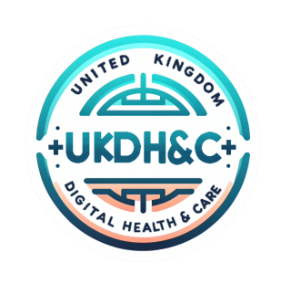 Wed 4 - Thu 5 Sep 2024 in Preston, LancashireCall for Abstracts – Closing date – 10th May 2024The UKDHC Annual Scientific Informatics Conference is pleased to announce the first annual conference will take place on Wed 4 - Thu 5 Sep 2024. In addition to presentations from invited speakers, part of the 2024 conference is reserved for 12 scientific papers selected from the best abstracts submitted which will be a major part of the event. In addition, we will be offering electronic Poster (ePoster) opportunities to those abstracts that did not make the top 12 but are considered by our Judges to be worthy of presentation. Our Judges will judge the submitted ePosters and the best 3 will be invited to give a Podium presentation on 5th September. We are now inviting the submission of abstracts both for presentation in the main programme and for ePoster presentations.Main Programme:Podium Presentation:Abstracts accepted for podium presentation will be presented in the main auditorium. Each presenter will be allocated a 10-minute session followed by a joint question and answer session in the most suitable sector of the conference programme. If your abstract is selected for an oral presentation, the presenting author will receive a 50% discount on their conference delegate fee for the whole of the conference (please note speakers selected from the call for abstracts do not receive a speaker fee or expenses). ePoster Presentation:For those abstracts selected as posters, presenters will be able to upload their poster to the MedAll poster hall and the UKDHC website for online viewing. There will be a screen at the venue for viewing throughout the conference. Poster presenters will receive a 25% discount to attend the conference. All abstracts should be submitted to – https://app.medall.org/sign-in?requestedRoute=/event-listings/ukdhc-annual-scientific-informatics-conference/abstractsYou will need to set up an account with MedAll. The deadline for submission of abstracts is 10th May 2024 with decision reported to you by end of June. (we cannot accept any abstracts after 10th May 2024).GUIDELINES FOR ABSTRACT SUBMISSIONAll abstracts should include the following:All abstracts should be completed on the on-line abstract formAll should include: title, author details (name, job title, organisation) plus co-author namesMaximum 700 words (longer abstracts will not be reviewed)Abstracts will be reviewed based on the following criteria: Relevance to the clinical informatics workforce and their requirements and challenges  Contribution to clinical informatics knowledge and practice OriginalityCompleteness and comprehensivenessClarity of objectives, methods, results and conclusions Abstracts will be reviewed by the UK Digital Health and Care (UKDHC) Abstract Judges - all decisions are final and at the judges’ discretion.All abstracts will be considered for both oral and poster presentationThe best 12 abstracts submitted will be invited to give podium presentationsThe areas we are seeking scientific papers include all aspects of healthcare informatics including - - Electronic connectivity- Interoperability- Setting up and running virtual clinics- Lessons learned from compliance issues- PACS learning experiences- SNOMED CT- Data analytics- Epistemology - Research methods in informatics- Population health factors- Genomics and its relevance to clinical informatics practice- Artificial Intelligence and Clinical Decision support- Socio-technical aspects of Clinical Informatics- Workforce competencies and capabilities- Informatics pathways- The nursing role in digital innovation - Allied health professional digital innovations- Reducing medication errors and clinical decision support- Social care digital developments- Mental health informatics